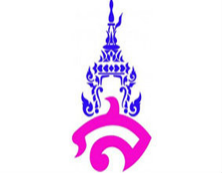 แผนการจัดการเรียนรู้ที่ ๕หน่วยการเรียนรู้ที่ ๔ การยืมคำภาษาต่างประเทศ			เรื่อง  คำยืมภาษาต่างประเทศวิชาหลักภาษาไทย ท๓๓๒๐๕					กลุ่มสาระการเรียนรู้ภาษาไทยชั้นมัธยมศึกษาปีที่  ๖	ภาคเรียนที่ ๑ 	ปีการศึกษา ๒๕๖๑	เวลาเรียน  ๓ คาบผู้สอน  นางสาวมธุมิส   สมานทรัพย์ผลการเรียนรู้ที่คาดหวัง        เข้าใจธรรมชาติของภาษาและหลักภาษาไทย การเปลี่ยนแปลงของภาษาและพลัง ของภาษา ภูมิปัญญาทางภาษา และรักษาภาษาไทยไว้เป็นสมบัติของชาติ  จำแนกและใช้คำภาษาต่างประเทศที่ใช้ในภาษาไทยจุดประสงค์การเรียนรู้	๑.  บอกหลักการสังเกตคำยืมภาษาต่างประเทศที่ใช้ในภาษาไทยได้	๒.  วิเคราะห์คำยืมภาษาต่างประเทศที่ใช้ในภาษาไทยได้สาระสำคัญ	คำยืมจากภาษาต่างประเทศ คือ คำที่ยืมมาจากต่างประเทศภาษาของผู้ให้ และผนวกเข้าเป็นส่วนหนึ่งของภาษาของผู้รับ การยืมนี้ไม่เหมือนความหมายทั่วไปเนื่องจากไม่มีการคืนกลับสู่ภาษาของผู้ให้ คำยืมอาจมีการเขียน การอ่าน และความหมาย ที่เปลี่ยนแปลงไปจากเดิมก็ได้  ซึ่งจะต้องสามารถแยกแยะคำได้ว่าคำนั้น ๆ เป็นคำยืมมาจากภาษาใด ตลอดจนทราบถึงเหตุผล และปัจจัยที่ภาษาต่างประเทศเข้ามามีอิทธิพลในภาษาไทย เพื่อเป็นพื้นฐานความรู้ในการศึกษาเรื่องการสร้างคำในภาษาไทยต่อไปสาระการเรียนรู้	๑. คำที่มาจากภาษาต่างประเทศ		- คำที่มาจากภาษาอังกฤษ		- คำที่มาจากภาษาเขมร		- คำที่มาจากภาษาจีน		- คำที่มาจากภาษาชวา มลายูคุณลักษณะอันพึงประสงค์๑. มีวินัย๒. มุ่งมั่นในการทำงานสมรรถนะสำคัญ	๑. ความสามารถในการสื่อสาร	๒. ความสามารถในการคิดกิจกรรมการเรียนรู้ชั่วโมงที่ ๑-๓		กิจกรรมนำเข้าสู่บทเรียน	๑.  ครูให้นักเรียนช่วยกันยกตัวอย่างป้ายชื่อร้านค้าในท้องถิ่นของนักเรียน แล้วให้ร่วมกันวิเคราะห์ที่มาของภาษาที่ตั้งชื่อร้านค้า	กิจกรรมพัฒนาผู้เรียน	๑.  ครูแบ่งนักเรียนเป็นกลุ่ม กลุ่มละ ๕ คน คละกันตามความสามารถ แล้วให้แต่ละคนภายในกลุ่มกำหนดหมายเลขประจำตัว เป็นหมายเลข ๑-๕ ซึ่งเรียกว่า กลุ่มบ้าน	๒.  ครูให้สมาชิกที่มีหมายเลขเดียวกันมารวมกันเป็นกลุ่มใหม่ เรียกว่า กลุ่มผู้เชี่ยวชาญ แล้วให้แต่ละกลุ่มศึกษาความรู้เรื่อง คำภาษาต่างประเทศในภาษาไทย จากหนังสือเรียน ดังนี้  	- กลุ่มหมายเลข ๑  ศึกษาเรื่อง คำที่ยืมมาจากภาษาบาลี-สันสกฤต	- กลุ่มหมายเลข ๒  ศึกษาเรื่อง คำที่ยืมมาจากภาษาเขมร	- กลุ่มหมายเลข ๓  ศึกษาเรื่อง คำที่ยืมมาจากภาษาจีน	- กลุ่มหมายเลข ๔  ศึกษาเรื่อง คำที่ยืมมาจากภาษาชวา มลายู  	- กลุ่มหมายเลข ๕  ศึกษาเรื่อง คำที่ยืมมาจากภาษาอังกฤษ	๓.  เมื่อนักเรียนกลุ่มผู้เชี่ยวชาญศึกษาความรู้จนมีความเข้าใจแล้ว ให้แยกย้ายกันกลับไปยังกลุ่มบ้าน จากนั้นผลัดกันอธิบายความรู้ตามที่ตนได้ศึกษามาให้สมาชิกในกลุ่มบ้านฟัง จนสมาชิกทุกคนในกลุ่มบ้านมีความเข้าใจในเรื่อง คำภาษาต่างประเทศในภาษาไทย	๔.  นักเรียนแต่ละคนทำใบงาน เรื่อง คำที่มาจากภาษาต่างประเทศ เสร็จแล้วนำส่งครูตรวจ	กิจกรรมรวบยอด	๑.  นักเรียนร่วมกันสรุปความรู้เรื่อง คำภาษาต่างประเทศในภาษาไทยชั่วโมงที่ ๓	กิจกรรมนำเข้าสู่บทเรียน	๑.  ครูให้นักเรียนดูรูปภาพที่เป็นศัพท์มาจากภาษาต่างประเทศ  ได้แก่ คำจากภาษาจีน  อังกฤษ  ชวา-มลายู 	กิจกรรมพัฒนาผู้เรียน	๑.  ครูทบทวนความรู้จากคาบที่ผ่านมา โดยตั้งคำถามเพื่อการคิด “คำยืมแต่ละภาษามีลักษณะอย่างไร และมีที่มาอย่างไร”	๒.  ครูให้ความรู้เพิ่มเติมจากการอภิปรายของนักเรียน เปิดโอกาสให้ผู้เรียนซักถาม ข้อสงสัย คำศัพท์ที่สนใจ เป็นต้น	๓.  ครูให้นักเรียนทำใบกิจกรรมเรื่องคำที่มาจากภาษาต่างประเทศ และร่วมกันวิเคราะห์คำศัพท์จากใบกิจกรรม	กิจกรรมรวบยอด	๑. ครูและนักเรียนร่วมกันสรุปความรู้ที่ได้รับจากการเรียน		“เหตุผลในการยืมคำจากภาษาต่างประเทศ”		“ลักษณะของคำยืมแต่ละประเทศมีอะไรบ้าง”	สื่อการเรียนการสอนใบกิจกรรม คำที่มาจากภาษาต่างประเทศใบความรู้เรื่อง คำที่มาจากภาษาต่างประเทศแบบทดสอบหลังเรียนการวัดและประเมินผลลงชื่อ.......................................................ผู้สอน	(อาจารย์มธุมิส   สมานทรัพย์)		บันทึกหลังการสอน๑. ผลการสอน.............................................................................................................................................................................. .............................................................................................................................................................................. .............................................................................................................................................................................. .............................................................................................................................................................................. .............................................................................................................................................................................. ๒. ปัญหาและอุปสรรค.............................................................................................................................................................................. .............................................................................................................................................................................. ..............................................................................................................................................................................๓. ข้อเสนอแนะ.............................................................................................................................................................................. .............................................................................................................................................................................. ..............................................................................................................................................................................							ลงชื่อ......................................................ผู้สอน								  (อาจารย์มธุมิส   สมานทรัพย์)ความเห็นของหัวหน้ากลุ่มสาระการเรียนรู้วิชาภาษาไทย.............................................................................................................................................................................. ..............................................................................................................................................................................							ลงชื่อ................................................................							         (อาจารย์ภาคภูมิ   คล้ายทอง)							   หัวหน้ากลุ่มสาระการเรียนรู้วิชาภาษาไทยความเห็นของรองผู้อำนวยการโรงเรียนฝ่ายวิชาการ.............................................................................................................................................................................. ..............................................................................................................................................................................ลงชื่อ................................................................							     	  (อาจารย์ ดร. สุดารัตน์ ศรีมา )								   รองผู้อำนวยการฝ่ายวิชาการเป้าหมายหลักฐานเครื่องมือวัดเกณฑ์การประเมินสาระสำคัญ     ไทยยืมคำภาษาต่างประเทศมาใช้หลากหลายภาษา เช่น ภาษาบาลีและสันสกฤต เป็นต้น ซึ่งภาษาไทยและภาษาบาลีและสันสกฤต มีลักษณะการใช้ที่แตกต่างกันหลายประการ การยืมคำเหล่านี้ทำให้ไทยมีคำใช้เพิ่มขึ้นมีลักษณะหลากหลายมากขึ้น และยังสะท้อนถึงความสัมพันธ์ที่ดีระหว่างประเทศไทยและประเทศอื่น ๆ อีกด้วยแบบประเมินใบกิจกรรม คำที่มาจากภาษาต่างประเทศแบบประเมินใบกิจกรรม คำที่มาจากภาษาต่างประเทศได้คะแนนร้อยละ ๖๐ ขึ้นไปถือว่าผ่านเกณฑ์ผลการเรียนรู้ที่คาดหวัง        เข้าใจธรรมชาติของภาษาและหลักภาษาไทย การเปลี่ยนแปลงของภาษาและพลัง ของภาษา ภูมิปัญญาทางภาษา และรักษาภาษาไทยไว้เป็นสมบัติของชาติ  รวบรวมและอธิบายความหมายของคำภาษาต่างประเทศที่ใช้ในภาษาไทยแบบประเมินความถูกต้องแบบประเมินใบกิจกรรม คำที่มาจากภาษาต่างประเทศได้คะแนนร้อยละ ๖๐ ขึ้นไปถือว่าผ่านเกณฑ์สมรรถนะสำคัญความสามารถในการสื่อสารความสามารถในการคิดแบบประเมินความถูกต้องแบบประเมินสมรรถนะสำคัญของผู้เรียนได้คะแนนร้อยละ ๖๐ ขึ้นไปถือว่าผ่านเกณฑ์